First Aid Quiz 18, Electric Shock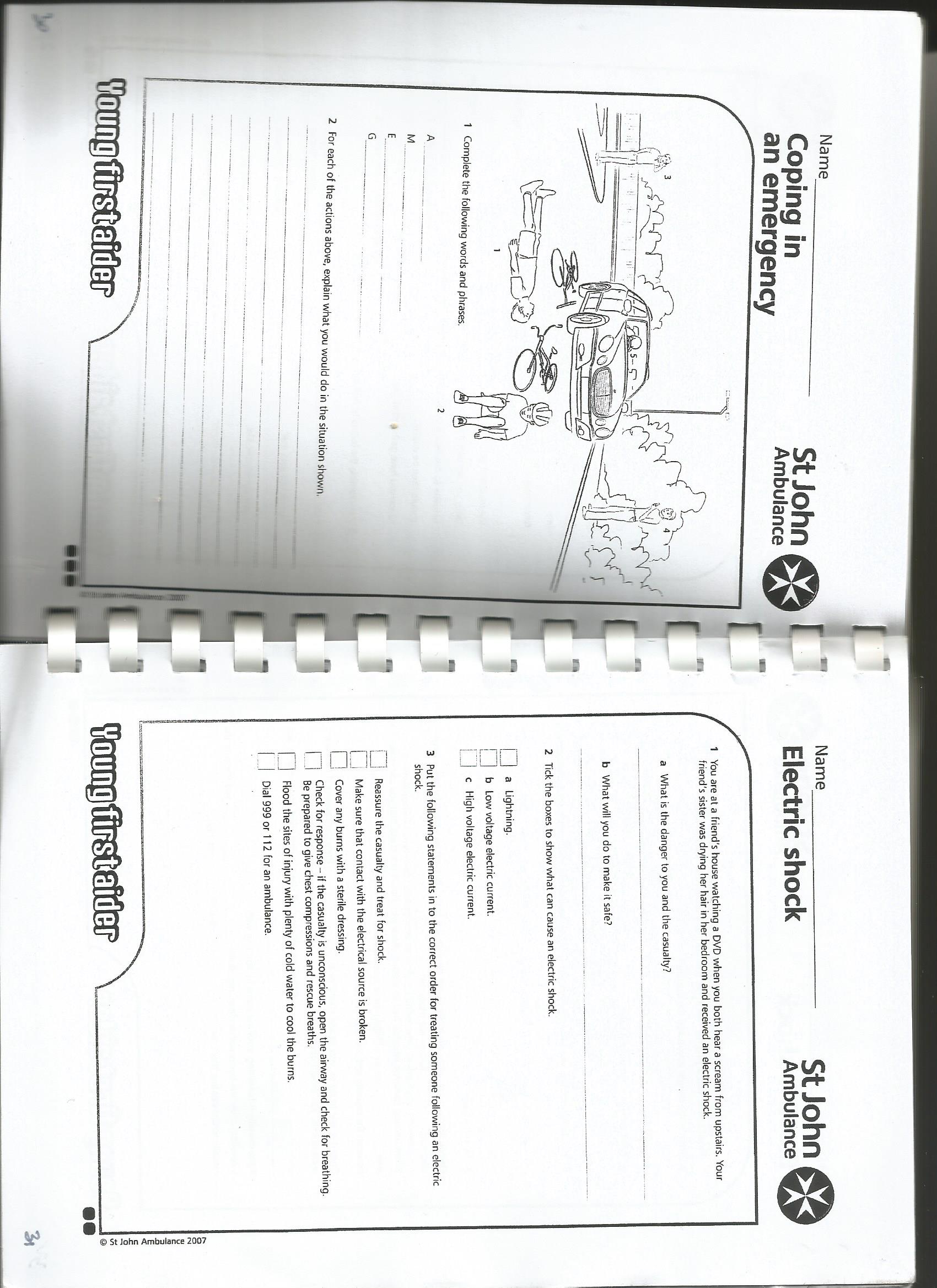 How might this friend’s sister have got the electric shock?………………………………………………………………………………………………………………………How could the electric shock be prevented?………………………………………………………………………………………………………………………………………………………………………………………………………………………………………………